Памятка для родителей детей старшего дошкольного возраста по воспитанию грамотного пешехода:При переходе проезжей части ребенок старшего дошкольного возраста должен усвоить:- Переходить дорогу только по пешеходному переходу.- Идти только на зеленый сигнал светофора для пешеходов.- Спокойно переходить дорогу по пешеходному переходу, во время движения не разговаривать.- Не переходить дорогу в неположенном месте, если увидели нужный автобус.- Перебегать дорогу опасно, если даже на другой стороне улицы увидели родственников или друзей.- При движении по дороге, не регулируемой светофорами необходимо двигаться по левой стороне, навстречу идущему транспорту.- Не переходить дорогу на желтый сигнал светофора.- Быть осторожным на дорогах, во дворе, так как в любое время во двор может въехать машина.- Переходить дорогу на нерегулируемых отрезках убедившись, что вблизи нет транспорта.Уважаемые родители!Окружающая ребенка среда - это не только семья, детский сад, но и улица, детская площадка. Быстродвижущиеся, яркие, разнообразные машины приковывают к ребенку особое внимание. Важно как можно раньше научить наших детей правилам поведения на улицах и дорогах.Для привития детям практических навыков в выполнении и соблюдении правил дорожного движения в детском саду проводятся с детьми прогулки с различными целями - это и знакомство с улицей, и наблюдение за светофором, работой транспорта и водителей. На улице проходят спортивные развлечения - «Путешествие в страну дорожных знаков».В группах педагоги проводят с детьми беседы по правилам дорожного движения, для пешеходов, изучают светофор, дорожные знаки. Между старшими, подготовительными группами проводятся различные конкурсы и викторины по закреплению полученных знаний. Детям читают литературу и стихи на эту тематику.Уважаемые родители, Вы должны стать нашими первыми помощниками для закрепления у детей знаний и навыков по правилам дорожного движения и поведения на улице, от которых зависит жизнь и здоровье наших детей.Полезно беседовать с детьми о правилах безопасности и дисциплинированности на дорогах во время прогулок или по дороге в детский сад. Совместное изготовление поделок, рисунков на эту тему, также привьет ребенку навыки.С первых шагов малыш настойчиво стремится познакомиться с огромным окружающим миром. Как хочется узнать его побыстрей! Однако множество опасностей подстерегает ребенка на этом неизведанном пути... Многие дорожные происшествия случаются из-за нашей безответственности, беззаботности. В итоге страдают дети.Поэтому научить малышей самым простым правилам поведения на улице – наш с Вами долг!Уважаемые родители!В старшем дошкольном возрасте ребёнок должен усвоить:  Основные термины: дорога, тротуар, дорожное движение, проезжая часть, пешеходный переход, перекрёсток, железнодорожный переезд, транспортные средства;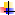 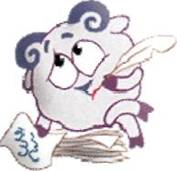   Знать, кто является участником дорожного движения, и их обязанности;  Обязанности пассажиров;  Регулирование дорожного движения;  Сигналы светофора;  Движение на регулируемых и нерегулируемых отрезках дороги;  Особенности поведения детей вблизи проезжей части (не выбегать на проезжую часть, двигаться по тротуару по правой стороне, при движении не играть.)Ребёнок учится законам дорог, беря пример с членов семьи и других взрослых.Не жалейте времени на обучение детей поведению на дороге.Берегите ребёнка! Старайтесь сделать всё возможное,чтобы оградить его от несчастных случаев на дороге.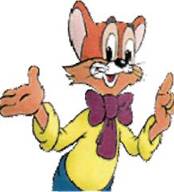 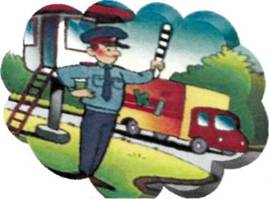 